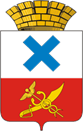 Администрация Городского округа «город Ирбит»Свердловской областиПОСТАНОВЛЕНИЕот  12 апреля  2024 года № 641-ПА г. Ирбит     О внесении изменений в постановление администрации  Городского округа «город Ирбит» Свердловской области от 11.11.2021 №1814-ПА «Об утверждении Перечня главных администраторов доходов бюджета Городского округа «город Ирбит» Свердловской области»В соответствии с пунктом 3.2 статьи 160.1 Бюджетного кодекса Российской Федерации, постановлением Правительства Российской Федерации от 16.09.2021 № 1569 «Об утверждении общих требований к закреплению за органами государственной власти (государственными органами) субъекта Российской Федерации, органами управления территориальными фондами обязательного медицинского страхования, органами местного самоуправления, органами местной администрации полномочий главного администратора доходов бюджета и к утверждению перечня главных администраторов доходов бюджета субъекта Российской Федерации, бюджета территориального фонда обязательного медицинского страхования, местного бюджета», администрация Городского округа «город Ирбит» Свердловской области ПОСТАНОВЛЯЕТ: 1. Внести в постановление администрации Городского округа «город Ирбит» Свердловской области от 11.11.2021 №1814-ПА «Об утверждении Перечня главных администраторов доходов бюджета Городского округа «город Ирбит» Свердловской области» следующие изменения:1) в приложении «Перечень главных администраторов доходов бюджета Городского округа «город Ирбит» Свердловской области», таблицу дополнить строками 101-1 и 114-1 следующего содержания:2. Контроль за исполнением настоящего постановления возложить на заместителя главы администрации – начальника Финансового управления администрации Городского округа «город Ирбит» Свердловской области Л.А. Тарасову.3. Настоящее постановление вступает в силу со дня его подписания и распространяет свое действие с 1 января 2024 года.4. Настоящее постановление разместить на официальном сайте администрации Городского округа «город Ирбит» Свердловской области (www.moitbit.ru).Глава Городского округа «город Ирбит» Свердловской области                                               Н.В. Юдин101-19011 17 15020 04 0000 150Инициативные платежи, зачисляемые в бюджеты городских округов114-19061 17 15020 04 0000 150Инициативные платежи, зачисляемые в бюджеты городских округов